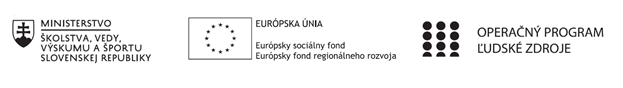 Správa o mimoškolskej činnostiPríloha:Prezenčná listina z mimoškolskej činnostiPrioritná osVzdelávanieŠpecifický cieľ1.2.1. Zvýšiť kvalitu odborného vzdelávania a prípravy reflektujúc potreby trhu práce PrijímateľTrnavský samosprávny krajNázov projektuPrepojenie stredoškolského vzdelávania s praxou v Trnavskom samosprávnom kraji 2Kód projektu  ITMS2014+312011AGY5Názov školyStredná odborná škola technická Galanta -Műszaki Szakközépiskola GalantaNázov mimoškolskej činnostiKrúžok bez písomného výstupu: Práca s textom v anglickom jazykuDátum uskutočnenia 
mimoškolskej činnosti8.6.2022Miesto uskutočnenia 
mimoškolskej činnostiStredná odborná škola technická Galanta -Műszaki Szakközépiskola Galanta Esterházyovcov 712/10, 924 34 Galanta - miestnosť/učebňa: 1/3Meno lektora mimoškolskej činnostiMgr. Monika RáczováOdkaz na webové sídlo 
zverejnenej správywww.sostechga.edupage.org www.trnava-vuc.skPráca s odborným textom    Big is bestMetódy práce: 1 Motivačná úloha – žiaci menujú priehrady a tunely, ktoré poznajú2 Čítanie s por. – scanning – rýchle čítanie textu a výber správneho nadpisu (určenie hlavných informácií v texte)3 Čítanie s por. – skimming – podrobné čítanie textu a odpovedanie na otázky (porozumenie slov, slovných spojení, viet a vzťahov medzi vetami)4 Gramatika – dopĺňanie otázok pomocou opytovacích zámen 5 Práca so slovnou zásobou – dopĺňanie textu pomocou daných slov (vyvodzovanie významov neznámych slov)6 Riadený rozhovor – tvorba otázok ohľadom stavby priehrad a tunelov a ich zodpovedanie7 Práca s internetom – žiaci hľadajú veľký inžiniersky projekt a informujú o ňom – kde sa nachádza, na čo bude slúžiť, aké problémy museli inžinieri riešiť pri jeho výstavbePráca s odborným textom    Big is bestMetódy práce: 1 Motivačná úloha – žiaci menujú priehrady a tunely, ktoré poznajú2 Čítanie s por. – scanning – rýchle čítanie textu a výber správneho nadpisu (určenie hlavných informácií v texte)3 Čítanie s por. – skimming – podrobné čítanie textu a odpovedanie na otázky (porozumenie slov, slovných spojení, viet a vzťahov medzi vetami)4 Gramatika – dopĺňanie otázok pomocou opytovacích zámen 5 Práca so slovnou zásobou – dopĺňanie textu pomocou daných slov (vyvodzovanie významov neznámych slov)6 Riadený rozhovor – tvorba otázok ohľadom stavby priehrad a tunelov a ich zodpovedanie7 Práca s internetom – žiaci hľadajú veľký inžiniersky projekt a informujú o ňom – kde sa nachádza, na čo bude slúžiť, aké problémy museli inžinieri riešiť pri jeho výstavbeVypracoval (meno, priezvisko)Mgr. Monika RáczováDátum9.6.2022PodpisSchválil (meno, priezvisko)Ing. Beáta KissováDátum9.6.2022Podpis